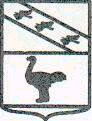 Администрация города ЛьговаКурской областиРАСПОРЯЖЕНИЕ           от   11.01.2021            №  9-рОб утверждении  плана контрольных мероприятий по внутреннему муниципальному  финансовому контролю  на 2021 год.	В соответствии со статьей 269.2 Бюджетного кодекса Российской Федерации, Федеральным стандартом внутреннего государственного (муниципального) финансового контроля «Планирование проверок, ревизий и обследований», утвержденным Постановлением Правительства Российской Федерации от 27.02.2020 № 208:Утвердить план контрольных мероприятий по внутреннему муниципальному финансовому контролю в  на 2021 год (приложение № 1).Контроль  за исполнением настоящего распоряжения оставляю за собой.Распоряжение вступает в силу с 01.01.2021 года подлежит размещению на официальном сайте муниципального образования «Город Льгов» Курской области в сети «Интернет».Врио Главы города	Льгова                      				А.Е. СавенковПЛАН КОНТРОЛЬНЫХ МЕРОПРИЯТИЙ Администрации города Льгова по внутреннему муниципальному финансовому контролю на 2021 годПриложение № 1Утверждено                                                                                                              распоряжениемадминистрации города Льгова                                                                                                                                       от 11.01.2021 № 9-р№ п/пТема контрольного мероприятияНаименование объекта контроляПроверяемый период Период начала проведения контрольного мероприятия1.Проверка соблюдения законодательства Российской Федерации и иных правовых актов о контрактной системе в сфере закупок товаров, работ, услуг для обеспечения муниципальных нужд, в том числе по закупкам, проведенным в рамках реализации национального проекта « Образование».Муниципальное бюджетное общеобразовательное учреждение « Средняя общеобразовательная школа   № 1 г. Льгова им. В.Б. Бессонова»01.01.2020 -31.12.2020 г.1  квартал 2.Проверка соблюдения законодательства Российской Федерации и иных правовых актов о контрактной системе в сфере закупок товаров, работ, услуг для обеспечения муниципальных нужд.Муниципальное дошкольное образовательное учреждение « Детский сад № 3 г. Льгова»2020 год -истекший период 2021 года1-2 квартал3.Проверка осуществления расходов на обеспечение выполнения функций казенного учреждения и их отражения в бюджетном учете и отчетности.Отдел образования Администрации г. Льгова Курской области01.01.2020-31.12.2020г.2  квартал4.Проверка предоставления и использования субсидий, предоставленных из бюджета муниципального образования «Город Льгов», и их отражение в бухгалтерском учете и бухгалтерской (финансовой) отчетности. Проверка достоверности отчета об исполнении муниципального задания.Муниципальное бюджетное общеобразовательное учреждение « Средняя общеобразовательная школа № 4 г. Льгова»2020 год2-3 квартал5.Проверка соблюдения законодательства Российской Федерации и иных правовых актов о контрактной системе в сфере закупок товаров, работ, услуг для обеспечения муниципальных нужд, в том числе по закупкам, проведенным в рамках реализации национального проекта « Образование».Муниципальное бюджетное общеобразовательное учреждение « Средняя общеобразовательная школа  № 2 г. Льгова»2020 год - истекший период 2021 г.3-4 квартал6.Проверка предоставления и использования субсидий, предоставленных из бюджета муниципального образования «Город Льгов», и их отражение в бухгалтерском учете и бухгалтерской (финансовой) отчетности. Проверка достоверности отчета об исполнении муниципального задания.Муниципальное бюджетное общеобразовательное учреждение « Средняя общеобразовательная школа № 5 г. Льгова»2020 год4 квартал